ALLEGATO A – DOMANDA DI PARTECIPAZIONE ALLA SELEZIONE CONCESSIONE LIBRI E/O DEVICE IN COMODATO D’USO GRATUTITO A.S. 2020/2021 Al Dirigente scolastico dell’I.C. Macerata Campania (CE) Il/La sottoscritto\a _________________________________________ nato\a a ______________________prov.______il___________________ domiciliato\a a_______________________________________________alla Via________________________________________ tel. __________________  cellulare ____________e-mail ____________________________________ Cod. fiscale ____________________________________genitore dell’alunno_______________________________ C.F.:_____________________________________frequentante nell’ A.S. 2020/2021  la classe _________________ dell’Istituto Comprensivo Macerata Campania (CE)CHIEDEdi partecipare alla selezione per la EROGAZIONE DEI SUSSIDI DIDATTICI prevista dal PROGETTO “AVANTI…TUTTI” CNP: 10.2.2A-FSEPON-CA-2020-62 CUP: G91D20000550006 relativi al citato avviso nella forma di:di poter fruire dei libri in comodato d’uso gratuito per __ proprio/a figlio/i ___, frequentante la classe ___ sezione ___;di poter fruire di notebook/tablet in comodato d’uso per l’anno scolastico 2020/2021.Inoltre se al termine del comodato si è disponibile all’eventuale riscatto a:               proprio carico :  SI          NO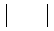 di poter fruire di supporti didattici in formato digitale (libri digitali, software didattici di lingua straniera e/o professionalizzanti on line)ll sottoscritto dichiara di: aver preso visione dell’avviso e di accettarne il contenuto;di impegnarsi a conservare con cura libri e/o device dati in comodato e a rispettare tutte le prescrizioni indicate nell’avviso di selezione;di impegnarsi a restituire i libri e/o device alla scadenza stabilita;di risarcire la scuola in caso di deterioramento o smarrimento Ai sensi dell’art. 13 del D. L.vo 196/03, e successive mm.ii GDPR 679/2016 il sottoscritto autorizza l’istituto all’utilizzo ed al trattamento dei dati personali quali dichiarati per le finalità istituzionali, la pubblicizzazione del progetto e la pubblicazione sul sito web.              Luogo e data _________________	Il genitore  _________________________